Aggarwal college, ballabgarhClass- m.com 1st semSubect-lab assignment (dos, ms-word, ms-excel , internet technology)Dos assignmentWeek-1:-Create a file containing your name and address. Change the name of the above file as self.txt. Create a copy of the above file as bio.txt. Display the contents of the file self.txt.Display the file content pagewise if it goes more than named a.txt the page.Week-2:-Create a file named a.txt containing the college details.Display the contents of the file course.txt.Display the attributes of the file course.txt.Change the file attribute to read only.Change the file attribute to hidden.Week-3:-Display the files which have the extension txt.Rename the extension from txt to doc.Display the current path and set a new search path.Change the default path to instruct dos to look in the root directory, the dos directory, and the checkit directory. [path c:\;c:\dos;c:\checkit]. Check a disk and display a status report. Week-4:-Display the current system date and set the date to 02-30-13.Display the current time of system and set it to 10:10am.Display the ms-dos version (ver).Display a disk volume label and serial number(vol).Display the amount of used and free memory in your system(mem).Week-5:-Make a new directory named abcMake the following directory tree:Graphically display the directory structure of a drive or path using tree command.Week-6:-Move a student_detail.txt to student.txt present in different directory.Rename a file abc.txt to self.txt.Rename a directory abc to aaa.Compare the  files abc.doc and self.doc and displays the differences between them.Week-7:-Delete a file.Remove all the files created starting with the name a.Delete the directory college and all the files and subdirectories in it.Restore files previously deleted with the del command using undelete command..Display a list of files and subdirectories in a directory.Week-8:-Change the ms-dos command prompt with prompt command.Change the prompt to show the date instead of the local directory.Change the prompt to show the current time. Change the prompt back to the original. Move into one of the other directories and obtain a directory listing of all the files in it.  Move back to the root directory.Week-9:-Search for a text string “java” in a file code.txt.Search for a text string “java” in several files.Create a directory tree and copy entire directory tree.Back up file abc.txt in d:/ drive to e:/ drive.Restore files that were backed up by using the backup command.Week-10:-Sort input and writes results to the screen.Sort input and write the results in a file.Clean the command prompt window from the previous command lines(cls).Print a text file while you are using other ms-dos commands.Redirect the output of the command dir to a file dir.txt.Append the data of file self.txt to the file dir.txt(data in the file dir.txt must not be erased).Week-11:-Type in the following set of commands to create a batch file named mydir.bat Copy con mydir.bat  Echo *** batch file for creating directories ****  Pause  Mkdir fy sy ty  Chdir fy @echo off  Mkdir morning evening  Cd ..\ty  Mkdir batch1 batch2  Cd ..  ^z Execute the batch file mydir.bat by typing mydir at the prompt. Use dir and cd command to view the directory structure created.Create a batch file sort.bat which prompts the user to enter data and then store that data after sorting it in descending order to a file.Create batch files to perform the following tasks:      Accepts two file names as parameters. (i) if the first file exists, then: display its contents. If second exists, then copy contents of first to second otherwise rename first to second. (iii) if first does not exist, then: create it. If second does not exist, copy contents of first to second otherwise delete second file. 
Week-12:-Create a batch file time.bat that display the current date and time.Display help on all dos commands or a specific command.Generate the calendar of the month january 2014.Store the calendar of 2014 in a file calendar.txt.	Ms-word	Week -1Microsoft word is a word processor developed by microsoft. It was first released in 1983 under the name multi-tool word for xenix systems. Ms word is a popular word-processing program used primarily for creating documents such as letters, brochures, learning activities, tests, quizzes and students' homework assignments. There are many simple but useful features available in microsoft word to make it easier for study and work. That's why so many people would prefer to convert the read-only pdf to editable word and edit pdf in word. Create a new file using new option.Save this file as ms-word.doc in “my documents” folder using save as option.Edit some part of your document and save again using save option .Close the file.Open this file again using open option  from office button.View the file you have created using print preview option.Take a print out of this document through print option.Week-2Select some part of your document and copy it on another place.Use shortcut keys for copy and paste.Highlight  “microsoft word is a word processor developed by microsoft.”Search for  word “document” using find option.Replace the word “microsoft” with “ms”. Week-3Select your document by using select all option and change the font size of your document.Underline the “microsoft –word” using underline option.Draw a line through the middle of the selected text using strikethrough option.Create small letters  below the text baseline using subscript ( ctrl+=). Create small letters  above the text baseline using superscript ( ctrl+shift++).Week-4View your document in portrait and landscape view using orientation option in page layout menu.Change the color of the text using font color option.Create a bulleted list like :C/c++Java.netVb.netGive  alignment to your selected text either right ,left ,center or justify.Week-5Using the insert > break option insert a page break in your document.Insert page number at the bottom of the page using page number option.Insert a table like this:Draw the borders of the table using draw table option.Select the last row of the table and delete the entire row.Insert some more columns to the right in the table.Week-6Insert a picture in the file like this: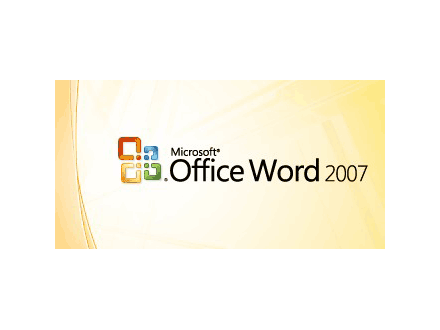 Place the picture into the center of the page. Add a thick red border around the picture.Crop the picture 0.5 inches from the left.Change the size of the picture by pressing right click of the mouse on the picture .Insert caption to the picture.Week-7Insert a clip art of computer in the file using clip art option .Draw a star using shapes option .Draw a figure like this using smartart option and add some text in the figure.:Insert date & time and symbol date option &symbol option.Using wordart ,write the following  “thank you” .use any style you wish and give it a font size of 20 points.Week-8Insert header &footer using the header and footer option.Draw a  text box and insert  the following text in the textbox:“computer is an electronic device that performs complex calculations easily.”Insert excel worksheet using object option in insert menu.Create a hyperlink & attach a file to the hyperlink.Insert bookmark using bookmark option in insert menu.Week-9Choose the paper size for the document using size option.Split the text in three columns by using columns option.Type the following lines and give numbers to that lines using line numbers option:Computer is a device.Computer is a machineComputer is an electronic deviceComputer is very useful.Week-10Make the word “ms-word” as the watermark of the document.Set the background color of the document as red using page color option.Change the border of the page using page border option.Choose the indents tab.Change the spacing between paragraphs by adding space above the paragraph.Week-11Add a table of contents to the document.Update the table of contents.Insert footnote to the document.Insert  an endnote to the document.Insert an index into the document.Create labels to the document.Week-12Type this paragraph &checks the spelling &grammer using spelling &grammar tool.Microsoft word is a word processor developed by microsoft. It was first released in 1983 under the name multi-tool word for xenix systems. Ms word is a popular word-processing program used primarily for creating documents such as letters, brochures, learning activities, tests, quizzes and students' homework assignments. There are many simple but useful features available in microsoft word to make it easier for study and work. That's why so many people would prefer to convert the read-only pdf to editable word and edit pdf in word. View the document in full screen using full screen reading option.View the document as draft using draft tool.View the screen in full mode and zoom mode.Add a bibliography of the document.Ms excel-assignmentWeek-1Create a database club and table member. The following are the details of the table.Do the following:Create business table by using design wizard with year own data (atleast 6 fields and 10 records)2)	create personal table by using design wizard with your own data (atleast 6 fields and 10 records)Create a employee database and table ‘emp’.Create a database ‘library’ and create a table as ‘books’ and execute the queries given below:Display book title, book type, author name where author = ram and book type = accounting.Display author fname, book type year of publication where year above 2000Week-2Create a database ‘student’. Also create table ‘stdtable’&  execute the following.Sort the data by sroll no.Display sroll no., sname, state and marks where marks > 80.Display sroll no., sname, state and marks where grade = a.Create ‘employee database and table ‘emp’ create a report.Create ‘student database table ‘and also create a report .Week-3Create a employee database and create a report .Apply auto formatting for the following table and find total by using auto sum optionThe following are the marks obtained by the students in three subjectsUsing conditional formatting list out students who secured( a) less than 50 in qt, ( b ) more than 65 in fit, ( c ) between 60 and 80 in accounts .Week-4The following are the marks obtained by the students in three subjects	Draw a bar diagram.Type the following table and find out the total marks average obtained by each student.From  the table  given  below reduce the total expenditure to rs.16000 by reducing sales department’s expenditure by applying goal seek .Principal amount	2,00,000	Rate of interest	5%	Time period		10 years	Amount to be paid	?From the above , calculate the amount payable per annum and also show  the effect on amount by changing :Rate  of interest to 3% and 8%Time period to 5 years and 3 years.Week-5Employee name		department		salary rs.	A			sales			3000	B			accounts		4000	C			marketing		5000	D			sales			6000	E			accounts		4000	F			marketing		8000		Obtain department wise sub totals .Employee name		department		salary rs.	A				sales			3000	B				accounts		4000	C				marketing		5000	D				sales			6000	E				accounts		4000	F				marketing		8000Prepare pivot table .Create the following table:Using conditional formatting list out employees who got(a ) less than rs. 15000 as salary		( b )  more than rs. 700 as part time ( c ) between rs.1600 and rs.1800 as arrears .Week-6The following are the marks obtained by the students in three different subjects	Draw a pie diagram.Create a pie graph for the following data of sales of xyz co.Show a pie graph for the following data with different colors for each categoryDraw a multiple bar diagram from the following data:Year                   sales                  gross profit        net profit                             (‘000 rs.)                (‘000 rs.)                   (‘000 rs.)2005                       120                            40                                  202006                       135                            45                                  302007                       140                            55                                  352008                       150                            60                                  40Week-7Create a file in excel that describes a grading system for a class.One excel workbook file with 3 separate, appropriately labeled worksheets.Tables, a graph, and a list of descriptive statistics.For this exercise, the correct values in each cell are important and will be graded.The graph will be graded on appropriate content, appropriate axis scaling, and clear labeling.ContentYou should form a table on a worksheet titled “class list” that includes the names and test scores of your students. You have 7 students in your class, their names are: allen, borlin, catlin, dorsey, eugene, finneran, and greco. Their scores on the first 3 tests are as follows:Using an excel function, show each student’s average in an additional column labeled “average”Using an excel function, show each student’s rounded average in an additional column labeled “rounded average”If a student’s rounded average is above “95”, he/she has received “honors” in the class. In an additional column titled “honors”, insert a function that will return the word “yes” if they have received honors, otherwise would return the word “no”If a student’s rounded average is 90 or greater, they receive an “a”. Between 80 and 90 is a “b”, between 70 and 80 is a “c”, between 60 and 70 is a “d”, and lower than 60 is an “f”. Somewhere on your sheet, enter this information in cells. Create an additional column titled “grade” and insert a nested if function that returns the appropriate grade for each student. Use an absolute cell references in your nested if function to indicate cut-off points between grades. Hint: you will need to place the “cut-off grade” values in cells somewhere on your worksheet…Below your table, create a graph showing the students’ rounded averages. Be sure to include appropriate labeling and spacing, so that the graph is non-repetitive and the scale is appropriate. Hint: a score of 100 is the highest possible…Insert a new worksheet. Use the goal seek feature to find the value that eugene needed on test 1 in order to earn honors for the course. Show your work by displaying an updated table. Title the worksheet “eugene’s dream.” Hint: do not worry about rounding eugene’s new “score” for test 1. If done properly, the rest of your table should update accordingly.From the data on your “class list” worksheet, provide the descriptive statistics of your students’ rounded averages. For the output, create a new worksheet and choose to display “summary statistics”. Rename this worksheet “descriptive statistics”.Week-8Type the following data in excel worksheet and save it as first.xls
type the following data in excel worksheet and save it as first.xls


a                     b                 c                  d                  e
513
501
504
513
511
516
532
504
432
501
510
517
479
494
498
do the following
(a) highlight column a and copy it to column c
(b) sort the data in column c in ascending order
(c) what is the lowest number in the list (use a function)
(d) copy the data in column a to column e and sort it in descending order
(e) what is the highest number in the list (use a function)
(f) how many numbers in this list are bigger than 500 (use a database function)
(g) how many numbers in column a are between 520 and 540 inclusive
(use a database function)
Week-9
Type the following data in excel worksheet and save it as second.xls.
A                                            b                                     c                                 d
people per physician                life expectancy 
x                                            y                                      x * y 
370                                         70.5 
6166                                       53.5 
684                                         65 
449                                         76.5 
643                                          70 
1551                                        71 
616                                         60.5 
403                                         51.5 
do the following
(a) complete column c for finding product x * y
(b) find sum of x column at the end of data
(c) find sum of y column at the end of data
(d) find sum of x * y column at the end of data
(e) find sum of x^2
(f) find sum of y^2Week-10Enter the following data and save it in grade .xls
name       marks1        marks2            marks3       total              percentage         grade
amit         80                70                     80
renu        70                60                      90
rajeev     60                50                      80
manish     50               30                      90
sanjeev    40               40                      80
anita         70               70                     90
do the following
(a) compute the total marks and percentage of each student by entering appropriate formula.
(b) compute the grades based on following criteria
if percentage >= 90 then grade = a
if percentage >= 80 and <90 then grade = b
if percentage >= 70 and <80 then grade = c
if percentage >= 60 and <70 then grade = d
if percentage < 60 then grade = eUsing grade.xls to perform the following formatting operations
(a) draw a border around the worksheet
(b) change the font size of heading to 14 points and underline it and hide column c
(c) increase the width of column a to 15 characters
(d) right align the values in column b, c, f
Week-11
A university maintains a year wise result for four courses and then generates an average report as given below
sr no.      Year            course1         course2         course3           course4             average
1             2002            356                300                300                  400
2             2003            200                400                200                  450
3             2004            256                500                400                  600
4             2005            400                600                500                  550
5             2006            456                450                550                  450
6             total
(a) complete the report to calculate the course wise average in row 6
(b) provide formula to calculate year wise average in column g
(c) generate a column chart to compare data
Week-12
A person wants to start a business and he has four schemes to invest money according to profit and years. Find out which scheme is the most profitable.
Investment amount               percentage for profit              no of years
20000                                  10%                                      6 years
40000                                  20%                                      5 years
14000                                  30%                                     4 years
12000                                  15%                                     5 years

2) a company records the details of total sales (in rs. ) sector wise and month wise in the following format
                          jan             feb              march                       april
sector 30          12000        17000          14000                       15000
sector 22          14000       18000           15000                       16000
sector 23          15000       19000           16000                       17000
sector 15          16000       12000           17000                       18000
(a) enter the data in a worksheet and save it as sector.xls
(b) using appropriate formula, calculate total sale for each sector
(c) create a 3-d column chart to show sector wise data for all four months
(d) create a 3-d pie chart to show sales in jan in all sectors				Internet technologyConnect the internet, open any website of your choice and the save the web pagesSearch any syllabus related to your syllabus using any search engine and downloadCreate your e-mail on any free e-mail server,and perform various operations provided in it.Aggarwal college, ballabgarhClass-m.com 2nd semSubect-tallyTALLY ASSIGNMENT2013-14WEEK-1Open the Tally ERP 9   Create a Company In accounts only. Shut The Company.Week -2Show the display of Predefined Ledgers and disscuss it.Create the following ledgers in different groupsWeek-31.Show the display of predefined groups and discuss it among class.2.Discuss the right hand side Voucher displayed in the screen in the class.Week -4Create a company of Nagpur Garments..Create the ledgers above mentioned entries.(By Short cut key)Record the transactions in the booksWeek-5Create a Trial balance, Profit and loss a/c and balance SheetWeek-6M/s Evergreen Traders is running a business from 1.4.2009 and keeps his books of accounts in tally with accounts only.you are requested to record the following transactions in the books of M/s Evergreen traders :Week-7Create  a new company of M/S ABC Co. in the accounts with inventoryEnter opening stock in tally : Week -8Enter following purchases and sales transactions in Tally In the same bookWeek-9M/s Dennis Motors started a business from 1/4/2009 and entered in to following transactions which need to be recorded in its books:Roll no.NameCourseLanguage1.KapilBcaHtml2.SureshMcaAsp.net3.ShushmaB.com.Tally4.SandyB.com.CNumberFnameLnameAddressHome phoneJoining dateS1465tJone Johnson1234 country club texas(713)-555-789001-02-04J1050sBillSmith1112 peter avenue texas(713)-556-655630-11-04S1300tLisaStanley985 venton circle texas(713)-558-122711-11-04Emp.noEnameJob DojBasic DeptnoSexDue prom101AjyaClerk 17-12-01600020Male 102ArvindSalesmen 20-02-02500030Male103RahulSalesmen22-03-01550020Male104RehmanManager01-04-011200040Male105Sahil Manager20-09-021150010MaleAuthor lnameAuthor fnameBook title Book type Year of publicationGuptaSharmaManagement accounting Accounting 2002NainPatel Financial Accounting 2000Reddy RamCorporate accounting Accounting 1990Sroll noSnameClassState DobMarks Grade101RajBcaAp21-09-8280A105RamBcaMp31-08-8170B104RakeshBcaUp30-06-8090A103Ramesh BcaAp25-07-8238C105Rajesh BcaMp02-02-8345CEmp.noEnameJob DojBasic DeptnoSex101AjyaClerk 17-12-01600020Male 102ArvindSalesmen 20-02-02500030Male103RahulSalesmen22-03-01550020Male104RehmanManager01-04-011200040Male105Sahil Manager20-09-021150010MaleSroll noSnameClassState DobMarks Grade101RajB.com-iAp21-09-8280A105RamB.com-iiMp31-08-8170B104RakeshB.com-iiiUp30-06-8090A103Ramesh B.com-iiAp25-07-8238C105Rajesh B.com-iMp02-02-8345CEmp.noEnameJob DojBasic DeptnoSex101AjyaClerk 17-12-01600020Male 102ArvindSalesmen 20-02-02500030Male103RahulSalesmen22-03-01550020Male104RehmanManager01-04-011200040Male105Sahil Manager20-09-021150010MaleRollnoNameQtFitIom101Radhika509080102Sarika608060103Geethika507075104Bhoomika806080105Karthika845784RollnoNameQtFitIom101Pravalika509080102Aryaman408060103Akosh387075104Prajaktha806080105Trisha845784RollnoNameQtFitIom101Pravalika509080102Aryaman408060103Akosh387075104Prajaktha806080105Trisha845784RollnoNameEconomicsBankingMarketing1Ajay5090802Vijay4080603Arnay3870754Prathista8060805Bhoomi845784DepartmentExpenditure rs.Production4000Sales6000Marketing3000Finance`5000Total expenditure18000Pay rollnoNameSalary rs .Part time rs.Accounts1011Prasanna1200090018001012Anitha1400080016001013Ravi1800070017001014Saritha1500060016001015Mallika170005001800RollnoNameQtFitIom101Radhika509080102Sarika608060103Geethika507075104Bhoomika806080105Karthika845784Year19981999200020012002Sales50001000025000300020000Total populationDistribution (in crores)0 – 5206 – 121013 – 201521 – 352536 – 601560 & above15Total100Test 1Test 2Test 3AllenTest 89Test 78Test 89BorlinTest 67Test 56Test 66CatlinTest 78Test 76Test 76DorseyTest 56Test 34Test 45EugeneTest 26Test 100Test 99FinerranTest 99Test 98Test 97GrecoTest 78Test 87Test 88AccountsGroupCapitalCapitalPurchasePurchaseSalesSalesPurchase ReturnPurchaseSales returnSalesRentIndirect expensesCommission receivedIndirect IncomeWe have started a new busienss in the name Nagpur Garments, of trading in readymade garments. Following are the trasactions entered during 2008-09.We have started a new busienss in the name Nagpur Garments, of trading in readymade garments. Following are the trasactions entered during 2008-09.We have started a new busienss in the name Nagpur Garments, of trading in readymade garments. Following are the trasactions entered during 2008-09.We have started a new busienss in the name Nagpur Garments, of trading in readymade garments. Following are the trasactions entered during 2008-09.We have started a new busienss in the name Nagpur Garments, of trading in readymade garments. Following are the trasactions entered during 2008-09.We have started a new busienss in the name Nagpur Garments, of trading in readymade garments. Following are the trasactions entered during 2008-09.We have started a new busienss in the name Nagpur Garments, of trading in readymade garments. Following are the trasactions entered during 2008-09.We have started a new busienss in the name Nagpur Garments, of trading in readymade garments. Following are the trasactions entered during 2008-09.We have started a new busienss in the name Nagpur Garments, of trading in readymade garments. Following are the trasactions entered during 2008-09.We have started a new busienss in the name Nagpur Garments, of trading in readymade garments. Following are the trasactions entered during 2008-09.Date Particulars Amount Voucher Type 101.04.08 Capital Introduced in Business by proprietor in cash           100,000 Receipt202.04.08 Cash deposited in  Bank             5,000 Contra 301.05.08 Cash Deposited in Bank           80,000 Contra 402.05.08 Garments purchased from R.D. Distributors on credit            40,500 Purchase502.05.08 Sold garments to Mr. J.N. Shah on cash              6,800 Sale602.05.08 Purchased garments from Milton Dresses by paying cash              9,500 Purchase701.06.08 Sold garments to S.M. Bakare on credit            26,800 Sale802.06.08 Cash withdrawn from SBI           20,000 Contra901.07.08 Paid to R.D. Distributors            21,000 Payment1002.07.08 Received  cheque from S.M. Bakare            15,000 Receipt1101.08.08 Paid for purchase of files for office                540 Payment1202.08.08 Purchased furniture on credit from Vishal Furnitures            40,200 Journal1301.09.08 Paid to ICICI Life Insurance towards annual premium of proprietor by cheque             6,200 Payment1402.09.08 Office taken on rent, paid towards office deposit to Mr. M. C. Patel           25,000 Payment 1502.10.08Cash received from S.M. Bakre             5,000 Receipt1601.11.08Rent paid             4,000 Payment1716.11.08Paid cash to vishal furniture.           10,000 Payment 1802.12.08Sales made in cash           25,000 Sale1902.12.08Loan taken from Mr. M.M. Joshi of Bank          100,000 Receipt2001.01.09Salary paid by cheque          10,000 Payment2102.01.09Octroi paid in cash             1,250 Payment2202.02.09Advance tax paid             5,000 Payment2301.03.09Amount deposited in savings account of proprietor           10,000 Payment2431.03.09Provision to be made for telephone expenses             2,348 Journal2531.03.09Interest @ 12% p.a. to be credited to M.M. JoshiJournal2631.03.09Charge depreciation on furniture @ 10% p.a. for one year JournalS.noDATEPARTICULERS11.4.2009Received Cash as  capital for Rs. 2,00,00022.4.2009Cash deposited in bank for Rs. 1,00,00032.4.2009Credit purchase from Charles Co. for Rs. 75,30042.4.2009Credit purchase from James Co. For Rs.50,50053.4.2009Credit purchase from Donald Co. for Rs.60,00064.4.2009Purchase return from Charles Co. for Rs.10,00074.4.2009Purchase return from Donald Co.for Rs.25,00085.4.2009Cash purchase from Victor Co.for Rs.35,6009.5.4.2009Credit sales to James Traders for Rs. 1,25,00010.5.4.2009Cash sales to Smith traders for Rs. 75,000117.4.2009Returns from Smith Tradres for Rs. 15,000128.4.2009Payment made by cashFurniture                 Rs.25,000Salaries                    Rs.50,000Wages                       Rs. 30,000Electricity deposit    Rs.25,000 1310.4.2009Stationeries purchased from Wilson Co. for Rs. 2,000 on creditName of Item Group Quantity UnitRate Value Onida 21"Onida 7No.8,920      62,440.00 Onida 25" Onida 5No.13,440      67,200.00 Samsung 25" Samsung 9No.12,500    112,500.00 Samsung 29" Samsung 3No.24,500      73,500.00 Gold Gold & Silver 512.368gm 1,280    655,831.04 Silver Gold & Silver 6.892Kg. 19,240    132,602.08 Raymond EleganzaCloth 540.22mtr467    252,282.74 Raymond Royal Cloth 890.88mtr612    545,218.56  Total  1,901,574.42 Date Type of Purchase/Sales Stock Item Quantity Unit Rate Value Purchases : Purchases : Purchases : Purchases : Purchases : Purchases : Purchases : 01/04/2008Onida Electronics Ltd. Onida 21"           10  no.    9,000    90,000 01/05/2008Onida Electronics Ltd. Onida 25"           12  no.  15,500  186,000 02/06/2008Samsung India Pvt. Ltd. Samsung 25"             8  no.  16,800  134,400 02/07/2008Samsung India Pvt. Ltd. Samsung 29"           11  no.  22,400  246,400 01/08/2008BPL Electronics Ltd .BPL 21"           23  no.  11,200  257,600 01/09/2008Cash BPL 25"           32  no.  18,500  592,000 01/10/2008Raymond Ltd. Raymond Eleganza         890  Mtr.       450  400,500 02/11/2008Raymond Ltd. Raymond Royal      1,020  Mtr.       630  642,600 01/12/2008Cash Gold        250  gm    1,390  347,500 01/01/2009Cash Silver      2.380  kg  19,880    47,314 01/02/2009Raymond Ltd. Raymond Star         650  Mtr.       730  474,500 01/03/2009Cash Milk         120  ltr.     18.50      2,220 02/03/2009LG India Ltd. LG 21"           25  no.    8,900  222,500           -   Sales : Sales : Sales : Sales : Sales : Sales : Sales : 01/04/2008Pardesi Trading Co. Onida 21"           12  no.    9,500  114,000 02/05/2008Quality ElectronicsOnida 25"           13  no.  16,500  214,500 02/06/2008Quality ElectronicsSamsung 25"           10  no.  17,770  177,700 01/07/2008Pardesi Trading Co. Samsung 29"           15  no.  24,580  368,700 01/08/2008VedomsBPL 21"           12  no.  13,500  162,000 01/09/2008VedomsBPL 25"           10  no.  21,000  210,000 01/10/2008Milton DressesRaymond Eleganza         250  Mtr.       510  127,500 01/11/2008Milton DressesRaymond Royal         150  Mtr.       680  102,000 02/12/2008Cash Gold        150  gm    1,420  213,000 01/01/2009Cash Silver      1.000  kg  20,500    20,500 01/02/2009Milton DressesRaymond Star         200  Mtr.       800  160,000 02/03/2009Cash Milk           50  ltr.     21.00      1,050 02/03/2009Cash LG 21"           10  no.    9,800    98,000 S.noDateParticulars11.4.2009Received Capital by cash Rs.20,00,00022.4.2009Cash Deposited in bank Rs.12,00,00035.4.2009Purchase The stock From Raj MotorsKinetic Honda             4 nos @Rs.35,000TVS-Victor                   3nos @ Rs.46,800Yamaha                       5nos @ Rs.42,900410.4.2009Purchase the stock from Naveen motorsPulsur                  5nos@ Rs.50000Hero Honda        5 nos @Rs.48500TVS Scooty        10 nos @ Rs 24000511.4.2009Credit Sales to KJ motors Kinetic Honda       2 nos@Rs.53,000Yamaha                 1nos@Rs.45,000615.4.2009Received Cash from RS Motors Rs 1,25,000720.4.2009Paid Cheque  Raj Motors Rs.2,25,0000829.4.2009Payment made by cashTelephone charges    Rs. 3,000Furniture                     Rs.30,000Electricity Charges     Rs.2,500